                                  PROSECUTORS’ CENTER FOR EXCELLENCE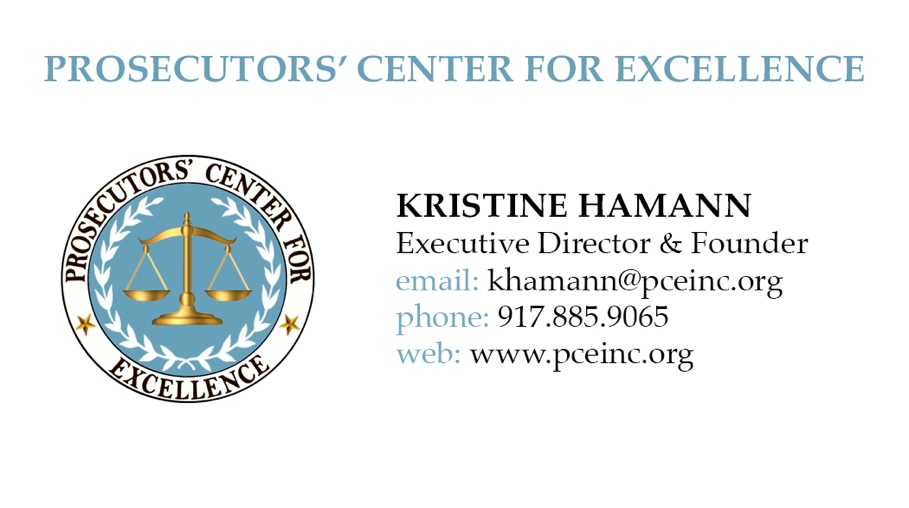 The Conscious Prosecutor In the pursuit of justice, prosecutors must be fact-based and fair.  They cannot base their judgements on whim, bias or hunches.  However, studies have shown that all people have implicit biases that could influence their decisions.  Training can help prosecutors to understand this issue and provide strategies for assuring that prosecutorial decisions are based on the facts and not predisposed by irrelevant implicit biases.  This tool kit, compiled in collaboration with the National Black Prosecutors Association, offers information about the trainings recommended by various prosecutor offices, as well as links to additional materials and resources on the issue of implicit bias.  Speakers on Implicit Bias (in alphabetical order)Prosecutor Training 2016Speaker: Mahzarin BanajiWebsite:  https://en.wikipedia.org/wiki/Mahzarin_BanajiYou Tube:  https://www.youtube.com/watch?v=brjnJ1NFr1EWhere:  Manhattan DA’s office, NYSpeaker:  Kimberly Burke, Center for Policing Equity. Phil Goff, Co-Founder and PresidentWebsite: http://policingequity.org/Where: DC US Attorney’s Office, Washington DCSpeaker:  Lorie FridellWebsite: http://www.fairimpartialpolicing.com/You Tube:  https://www.youtube.com/watch?v=qL25kGM-HUwWhere:  Statewide anti-gun violence program in New York State for police and prosecutors.   Speaker:  Doug Harris, “The Kaleidoscope Group” (Chicago based group)Website: http://kgdiversity.com/doug-harris/You Tube:  https://www.youtube.com/watch?v=Qq5rtZXt-1AWhere:  NYC Law Department (the Law Department does mostly civil cases for New York City, but they have a Family Court prosecution unit.), NYSpeaker: Mark Katrikh of the Museum of Tolerance in LAWebsite:  http://www.museumoftolerance.com/site/c.tmL6KfNVLtH/b.5335861/k.DA90/POST_Certified_Training_at_the_Museum_of_Tolerance.htmWhere: Yolo County DA’s Office, CAConsultant:  Verna MyersWebsite: http://vernamyers.comYou Tube: Ted Talk: http://vernamyers.com/portfolio/ted-walk-toward-biases/Where:  Manhattan DA’s Office, NYSpeaker: Prof. Kim Norwood, Washington University in St. LouisWebsite: http://blackleadershiproundtable.org/main/index.php/kimberly-jade-norwoodYou Tube: https://www.youtube.com/watch?v=izopZwule9YSpeaker:  Kimberly Papillion Website: https://thebettermind.com/You Tube: https://www.youtube.com/watch?v=kXejP5UadEkWhere:  San Francisco DA’s Office, CASpeaker: Khatib Waheed Website: http://www.khatibwaheed.com/You Tube:  https://www.youtube.com/watch?v=jpRYomqqIFQWhere:  St. Louis Circuit Attorney’s Office, MOOther Resources and MaterialsABA Implicit Bias Toolkit:The ABA created an implicit bias toolkit of training for judges, defense attorneys and prosecutors.  They have various materials and training videos on their site. See the prosecutor-related links on the website.http://www.americanbar.org/diversity-portal/diversity-inclusion-360-commission/implicit-bias.html http://www.americanbar.org/publications/bar_leader/2015-16/september-october/how-fight-implicit-bias-conscious-thought-diversity-expert-tells-nabe.html http://www.americanbar.org/publications/youraba/2016/november-2016/we-all-have-_the-illusion-of-objectivity--recognizing-and-addres.htmlProsecutors’ Encyclopedia (access only for current prosecutors)A collection of articles, studies and other materials related to implicit bias can be found in the PCE Policy Library on Prosecutors Encyclopedia at https://pe.nypti.org/wiki/Category:Implicit_Bias_NRCFP Request a Prosecutor’s Encyclopedia account at: MyProsecutor.com.Kirwan Institute for the Study of Race and Ethnicity:The Institute is an interdisciplinary research institute at the Ohio State University established in May 2003.  It publishes an annual implicit bias review and provides implicit bias trainings: http://kirwaninstitute.osu.edu/researchandstrategicinitiatives/implicit-bias-review/NextionsNextions is a consulting firm that does implicit bias training and research.  http://www.nextions.com/Director Arin Reeves lectures on implicit bias regularly.  You Tube: https://www.youtube.com/watch?v=ngbKfXJXDJ0Project Implicit - HarvardProject Implicit sponsors the Implicit Bias Test https://implicit.harvard.edu/implicit/education.htmlThe Implicit Bias Test (IAT) measures the strength of association between concepts (e.g. black people, gay people) and evaluations (e.g. good, bad).  Take the test: implicit.harvard.edu/implicit/takeatest.htmlVideos Demonstrating Various Implicit Biases:  https://youtu.be/ge7i60GuNRg